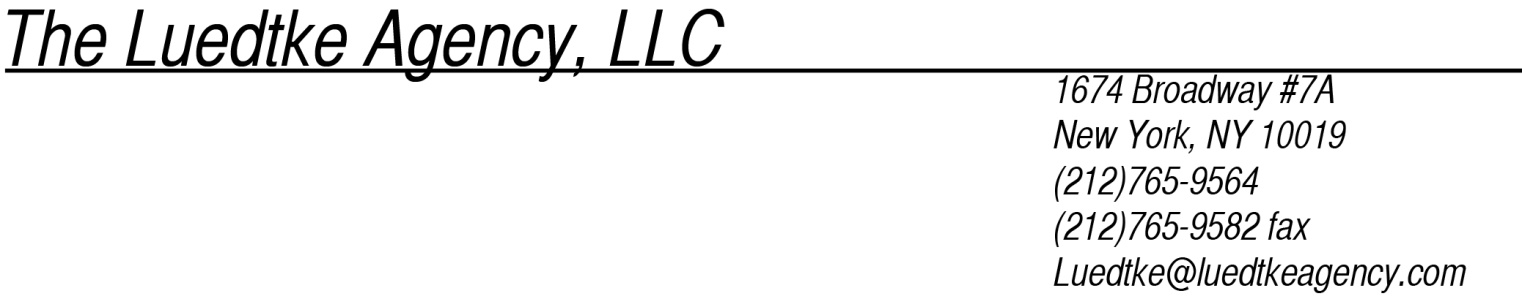 TheatreOff-BroadwayThe Tempest			Caliban				The Acting Company dir.  McCallumMoby Dick Rehearsed		Starbuck				The Acting Company dir. Casey BiggsTwo Gentlemen of Verona	Speed				The Acting Company dir. Matt August Love, Shakespeare		Orlando				The Acting Company dir. Casey BiggsNew York Don Carlos			Carlos				Prospect Theatre Company dir. David KennedyDuelists				Lafair/King Henri		Theatre 10/10 dir. Rod Kinter and Joe TraversMidsummer Night’s Dream	Bottom				Oberon Theatre Co. dir. Donovan JohnsonThe Winter’s Tale		Clown				Grove Street Playhouse dir. Steven SheaRegionalThe Tempest			Sebastian			The Old Globe Theater dir. Adrian Noble Amadeus			Baron Van Sweiten		The Old Globe Theater dir. Adrian Noble Much Ado About Nothing	Borachio			The Old Globe Theater dir. Ron Daniels The Madness of George III 	Mr. Fox				The Old Globe Theater dir. Adrian NobleKing Lear			Duke of Cornwall (C.Noel Award nomination)	The Old Globe Theater dir. Adrian NobleTaming of the Shrew 		Tranio				The Old Globe Theater dir. Ron DanielsThe Foreigner 			David Lee			Festival Stage of NCSF dir. Steve Umberger King Lear			Duke of Albany			People’s Light Theatre dir. Steve UmbergerThe Grapes Of Wrath		Tom Joad			Arkansas Rep. dir. Robert HuppHamlet				Guildenstern/Osric		Shakespeare Theatre of NJ dir. Bonnie Monte Tale of Two Cities		Charles Darnay			The People’s Light Theatre dir. Ken MarinKing Lear			Kent				North Carolina Shakespeare Fest. dir. Steve UmbergerMuch Ado About Nothing		Don John			North Carolina Shakespeare Fest. dir Henson KeysDoubt				Father Flynn			The Hippodrome Theatre dir. Mary HauschThe Tempest			Antonio				The Folger Theater, DC dir. Aaron PosnerPride and Prejudice 		Mr. Collins			Shakespeare Theatre of NJ dir. Bonnie Monte The Tempest			Ariel				Human Race Theatre Co. dir. Brian CroweLife of Galileo			The Little Monk			Shakespeare Theatre of NJ dir. Joe Discher Of Mice and Men		George				Arkansas Rep. dir. Robert HuppMacbeth			Banquo				Shakespeare Theatre of NJ dir. Bonnie MonteThe Big Slam			Russell				Contemporary American Theatre dir. Jon PutnamOthello				Roderigo	 		Shakespeare Theatre of NJ dir. Scott WentworthComedy of Errors		Dromio of Syracuse		Pennsylvania Shakespeare Festival dir. Jack Young The Elephant Man		John Merrick			12 Miles West dir. Leonard Bart Importance of Being Earnest	Algernon			Contemporary American Theatre dir. Geoff NelsonPericles				Helicanus			Shakespeare Theatre of NJ dir. Gabriel BarreMuch Ado About Nothing	Benedick			Compass Rose Theatre dir. John CastroFilm and Television			Looping			MiramaxInsignificant Others		Principal		Soft White ProductionsCrossroads on the Hill		Day Player		PBS		TrainingMichael Howard Studios:  Scene study (Michael Howard). Swordplay Stage Combat:  Rapier, broadsword, hand to hand, Rapier/Dagger (Joe Travers, Rick Sordelet)BA in Dramatic Art UNC-Chapel Hill (David Hammond: Acting; Craig Turner: movement; : Voice)Special SkillsJuggling (4 balls, Diablo, Devil Sticks, rings, clubs, fire), dialects, driving, soccer, basketball,Irish drinking songs, stage combat